附件4城镇开发边界划定技术工作流程图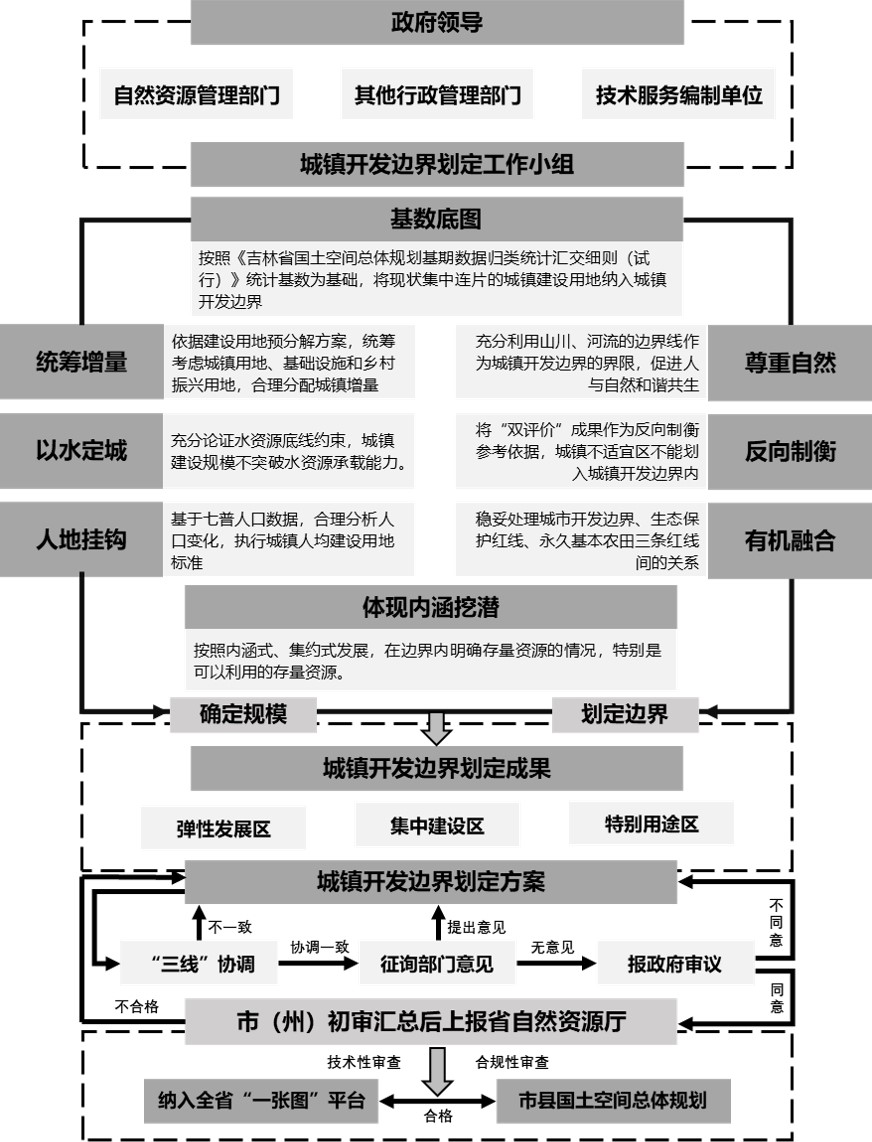 